INDICAÇÃO Nº 5721/2016Sugere ao Poder Executivo Municipal que proceda a roçagem e limpeza da área publica localizada entre as Ruas do açúcar e do Vidro no Jd. São Fernando.Excelentíssimo Senhor Prefeito Municipal, Nos termos do Art. 108 do Regimento Interno desta Casa de Leis, dirijo-me a Vossa Excelência para sugerir ao setor competente que proceda a roçagem e limpeza da área publica localizada entre as Ruas do açúcar e do Vidro no Jd. São Fernando.Justificativa:Fomos procurados por munícipes, solicitando esta providência, pois da forma que se encontra está causando transtornos, insegurança.Plenário “Dr. Tancredo Neves”, em 28 de Novembro de 2016.José Luís Fornasari“Joi Fornasari”-Solidariedade-- Vereador -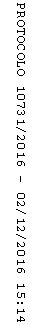 